Downsizing andDownsizing and Moving Downsizing and Moving Services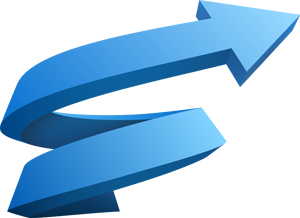 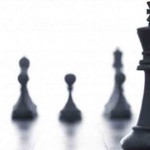 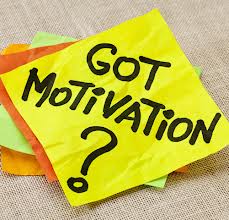 Efficient packing saves money, reduces stress, and saves time. Even if you’ve only moved once, you know that the better you pack, the easier it is to UNpack.Looking for professional home organizing services to help with unpacking or downsizing?We can help! Contact us to let us know what you need today.
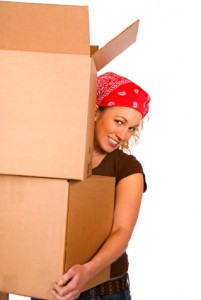 Our professionals have years of experience with moving. We also organize as we go so when you unpack in your new home, there’s no guesswork when you want to find things.Unpacking with a purpose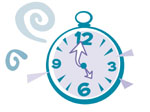 If you are moving to the Northwest, we can help you unpack when you’re ready to move in. Your new home will have a streamlined kitchen, closets that function, and painless recycling. We’ll even show you how to keep things flowing so you stay clutter-free!The secret to a successful move is to be organized.Downsizing or transitioning to a new space can be a difficult task. We know that years of accumulation make the process feel overwhelming. Be heartened that help is here! Our experts will guide you (and your family members) through the tough decisions about what to keep and what to pass along. Our home organizing services are about ensuring a smooth transition – lovingly and stress-free.We are also well-connected with local organizations who will be thrilled to put your unwanted items to good use. Let us know if you would like a list of our trusted local resources for senior services (realtors, estate and car sales, accounting etc.)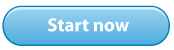 “Missy – You are amazing! I am soooo grateful. Too beat for details now, but suffice it to say you did just what I wanted (and needed)– from the physical work you did to the patience and kindness you showed in my struggle to give things up. Thanks to you, I am slowly learning how to simplify.”~ LauraServicesEfficient packing saves money, reduces stress, and saves time. Even if you’ve only moved once, you know that the better you pack, the easier it is to UNpack.Looking for professional home organizing services to help with unpacking or downsizing?We can help! Contact us to let us know what you need today.
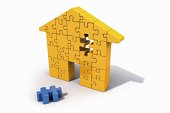 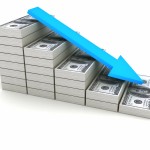 Our professionals have years of experience with moving. We also organize as we go so when you unpack in your new home, there’s no guesswork when you want to find things.Unpacking with a purposeIf you are moving to the Northwest, we can help you unpack when you’re ready to move in. Your new home will have a streamlined kitchen, closets that function, and painless recycling. We’ll even show you how to keep things flowing so you stay clutter-free!The secret to a successful move is to be organized.Downsizing or transitioning to a new space can be a difficult task. We know that years of accumulation make the process feel overwhelming. Be heartened that help is here! Our experts will guide you (and your family members) through the tough decisions about what to keep and what to pass along. Our home organizing services are about ensuring a smooth transition – lovingly and stress-free.We are also well-connected with local organizations who will be thrilled to put your unwanted items to good use. Let us know if you would like a list of our trusted local resources for senior services (realtors, estate and car sales, accounting etc.)“Missy – You are amazing! I am soooo grateful. Too beat for details now, but suffice it to say you did just what I wanted (and needed)– from the physical work you did to the patience and kindness you showed in my struggle to give things up. Thanks to you, I am slowly learning how to simplify.”~ Laura Moving ServicesEfficient packing saves money, reduces stress, and saves time. Even if you’ve only moved once, you know that the better you pack, the easier it is to UNpack.Looking for professional home organizing services to help with unpacking or downsizing?We can help! Contact us to let us know what you need today.
Our professionals have years of experience with moving. We also organize as we go so when you unpack in your new home, there’s no guesswork when you want to find things.Unpacking with a purposeIf you are moving to the Northwest, we can help you unpack when you’re ready to move in. Your new home will have a streamlined kitchen, closets that function, and painless recycling. We’ll even show you how to keep things flowing so you stay clutter-free!The secret to a successful move is to be organized.Downsizing or transitioning to a new space can be a difficult task. We know that years of accumulation make the process feel overwhelming. Be heartened that help is here! Our experts will guide you (and your family members) through the tough decisions about what to keep and what to pass along. Our home organizing services are about ensuring a smooth transition – lovingly and stress-free.We are also well-connected with local organizations who will be thrilled to put your unwanted items to good use. Let us know if you would like a list of our trusted local resources for senior services (realtors, estate and car sales, accounting etc.)“Missy – You are amazing! I am soooo grateful. Too beat for details now, but suffice it to say you did just what I wanted (and needed)– from the physical work you did to the patience and kindness you showed in my struggle to give things up. Thanks to you, I am slowly learning how to simplify.”~ Laura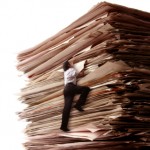 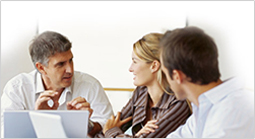 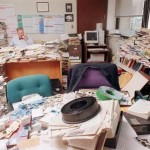 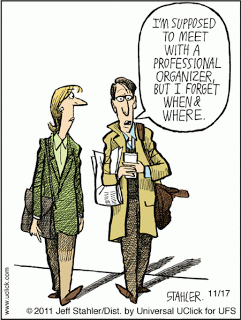 